Publicado en  el 04/03/2015 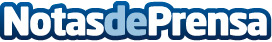 El 88% de los inmuebles afectados por el terremoto de Lorca del año 2011 están rehabilitados o en fase de reconstrucciónDatos de contacto:Nota de prensa publicada en: https://www.notasdeprensa.es/el-88-de-los-inmuebles-afectados-por-el_1 Categorias: Murcia Construcción y Materiales http://www.notasdeprensa.es